firma SVOBODA – Lučice, bývalá SVONA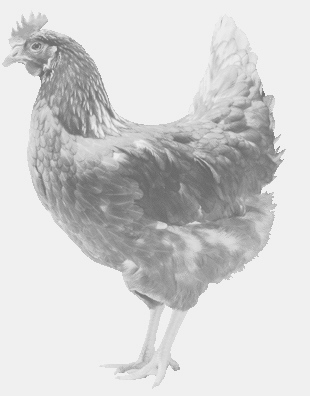  drůbežárna Mírovka, Vadín, 569489358, 777989857CHOVNÉ KUŘICE  barva červená a černáStáří:    17 týdnůCena:   145,- Kč/kusÚterý 17. března 2015V 10.10 hod. – Mokrovousyu prodejny HruškaMožno objednat: 569 489 358svoboda.lucice@seznam.cz